РОССИЙСКАЯ ФЕДЕРАЦИЯСВЕРДЛОВСКАЯ ОБЛАСТЬП А С П О Р Т2018 Устав, герб и флаг муниципального образования	Устав Североуральского городского округа принят Решением Североуральской муниципальной Думы 18 мая 2005 года № 45. Зарегистрирован распоряжением Правительства Свердловской области 22 июня 2005 года № 639-РП. Регистрационный номер: 37-13. (ред. от 10.10.2012г.)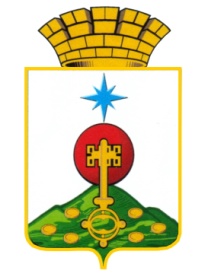 Герб муниципального образования представляет из себя четырехугольный, с закругленными нижними углами, заостренный в оконечности геральдический щит с расположенной на нем зеленой трехверхой горой, на вершине которой расположен червленый шар, сопровождаемый во главе щита лазоревой восьмилучевой звездой с чередующимися короткими и длинными лучами. Поверх горы и шара положен в столб золотой ключ с двумя бородками, сопровождаемый снизу и по сторонам, также поверх горы и шара, шестью золотыми монетами. Щит увенчан золотой башенной короной о пяти зубцах.Флаг муниципального образования представляет собой полотнище с соотношением сторон 2:3, разделенное на две горизонтальные полосы: белую и зеленую, первая из которых втрое шире второй. На белой полосе помещено изображение шара с диаметром в ¼ от ширины полотнища, касающегося зеленой полосы и сопровождающей его сверху восьмилучевой звезды, изображенной синим цветом. Поверх шара и зеленой полосы помещено изображение ключа из городского герба, выполненное желтым цветом. Ось композиции отстоит от древка на ¼ длины полотнища. Обратная сторона зеркально воспроизводит лицевую. СОДЕРЖАНИЕ  ПАСПОРТА:I.            Историческая справка                                                                                                	 5  стр.II.           Географическая справка                                                                                            		 9 стр.III.         Характеристика органов местного самоуправления	10 стр.3.1.        Структура органов местного самоуправления                                                  	          10 стр.3.2.        Должностные лица местного самоуправления и органов местного самоуправления	13 стр.3.3.        Количественная и качественная характеристика муниципальных служащих,               замещающих должности муниципальной службы в органах местного самоуправления	14 стр.3.4.        Общая информация о депутатах Думы Североуральского городского округа	16 стр.IV.         Население (на 1 января соответствующего года) 	17 стр.V.          Занятость, доходы и уровень жизни населения 	18 стр.VI.        Состав муниципального образования   	19 стр.VII        Социальное партнерство	20 стр.VIII.      Хозяйствующие субъекты 	22 стр.IХ.         Характеристика градообразующих (наиболее крупных) предприятий	23 стр.Х.          Муниципальные учреждения, муниципальные унитарные предприятия	24 стр.ХI.         Муниципальные унитарные предприятия, в отношении которых              введена процедура банкротства	30 стр.ХII.       Бюджетные организации (основные)	31 стр.ХIII.      Программы социально-экономического развития	33 стр.ХIV.      Производственный комплекс  	37 стр.14.1.      Добыча полезных ископаемых	37 стр.14.2.      Обрабатывающие производства	38 стр.14.3.      Производство и распределение электроэнергии, газа и воды	39 стр.ХV.       Сельское хозяйство   	40 стр.ХVI.     Капитальное строительство                                                                                                                                     41 стр.ХVII.    Потребительский рынок	43 стр.ХVIII.   Жилищно-коммунальное хозяйство и охрана окружающей среды	44 стр.ХIХ.      Образование, здравоохранение, культура и спорт 	45 стр.ХХ.       Финансы и бюджет  	47 стр.20.1.      Основные показатели исполнения бюджета в сравнении	48 стр.20.2.      Кредиторская и дебиторская задолженности муниципальных унитарных               предприятий и муниципальных учреждений по состоянию на 01.01.2018 год	48 стр.ХХI.      Социальное обеспечение  	50 стр.ХХII.    Состояние общественной безопасности	51 стр.ХХIII.   Малое предпринимательство	52 стр.ХХIV.   Общественные и религиозные объединения	53 стр.ХХV.     Средства массовой информации	57 стр.ХХVI.   Территориальное общественное самоуправление	59 стр.I. ИСТОРИЧЕСКАЯ СПРАВКА Муниципальное образование город Североуральск было образовано в соответствии с итогами местного референдума, состоявшегося 17 декабря 1995 года, впоследствии было переименовано в Североуральский городской округ, в соответствии с Уставом Североуральского городского округа, принятым решением Североуральской муниципальной Думы от 18.05.2005 № 45.На сегодняшний день в состав муниципального образования Североуральский городской округ с центром в городе Североуральск входят город Североуральск, сельские населенные пункты вида поселок: Калья, Третий Северный, Покровск-Уральский, Баяновка, Бокситы,  Черемухово, Сосьва и  село Всеволодо-Благодатское.Устав муниципального образования город Североуральск был принят Решением Североуральской муниципальной Думы от 24.04.1996 N 8 и зарегистрирован Управлением юстиции Свердловской области 6 мая 1996г. за № 37. Впоследствии указанный Устав подвергался изменениям и утратил силу в связи с принятием Решения Североуральской муниципальной Думы от 11.07.2001 N 55 «О внесении изменений и дополнений в Устав муниципального образования город Североуральск Свердловской области и принятии Устава в новой редакции». На основании указанного решения представительного органа местного самоуправлении был принят Устав муниципального образования город Североуральск в редакции 2001 года.Решением Североуральской муниципальной Думы 18 мая 2005 года № 45 Устав муниципального образования город Североуральск в редакции 2001 года утратил силу и принят Устав Североуральского городского округа (зарегистрирован в ГУ Минюста РФ по Уральскому федеральному округу 16.11.2005 N RU663370002005014), который действует по сегодняшний день (последняя редакция на 25.10.2017г.).Население Североуральского городского округа на 01.01.2019 года составляет 40 717 тыс. человек. На территории муниципального образования проживают представители 60 национальностей и народностей.В 30-40 годы ХVIII века территория, которую занимает нынешний Североуральский городской округ, относилась к Пелымскому уезду. До перестройки завода эти места принадлежали вагранским вогулам, которые жили в юртах, занимались охотой, рыболовством, разводили оленей. По спискам Тобольской духовной консистории от 1718 года всего значилось 24 души обоего пола вагранских вогулов, из них 9 женщин.В 1752-1754 годах рудознатец Григорий Постников открыл в районе реки Колонги богатые месторождения железных руд. Эти рудники скупил верхотурский купец Максим Михайлович Походяшин и в 1757 году заявил о них в Екатеринбургскую горную канцелярию, получив в 1758 году разрешение на строительство завода. Одновременно со строительством завода на левом берегу Колонги, напротив завода заложили деревянную церковь и несколько домов для сезонных рабочих – (крестьян Чердынского уезда). Церковь была освящена в 1759 году во имя святых апостолов Петра и Павла. В 1764 году на средства Походяшина была заложена каменная двухпрестольная церковь. Завод, а потом и поселение стали называться Петропавловскими. Сначала завод работал как чугунолитейный и железоделательный. Позже с открытием Турьинских медных рудников, завод был перепрофилирован на выплавку меди. Медь была высокого качества, потому направлялась в основном, на чеканку монет. После смерти Походяшина, его сыновья продали рудники и завод в Казну. А в 1827 году завод был закрыт, что сказалось на развитии поселка.На протяжении почти ста лет село не развивалось. Важнейшими занятиями населения стали охота и рыболовство, лесозаготовки, извоз, золотодобыча. В селе имелось открытое в 1876 году земское училище, почтовая станция, лесничество, три торговых лавки местных купцов, одна винная «казенка». Население села Петропавловского не увеличивалось: в 1815 году в селе проживало 692 человека, в 1834. – 794, в 1896 – 683, в 1908 – 624.Советская власть в Петропавловском установилась, в основном, бескровно. Однако во время гражданской войны, в ноябре 1918г. зверски были казнены члены первого Петропавловского совета.Переломным моментом в судьбе села Петропавловского стало открытие геологом Н.А. Каржавиным месторождения бокситов в 1931 году. Промышленная разработка знаменитой «Красной Шапочки» началась в 1934 году. Вскоре были открыты еще два месторождения: Кальинское и Черемуховское. 2 апреля 1934 года является датой рождения Североуральских бокситовых рудников (СУБР).Особенно активное развитие СУБР получил в годы Великой Отечественной войны, оставшись единственным поставщиком сырья для алюминиевой промышленности. За годы Великой Отечественной войны темпы подземных работ увеличились в 10 раз. Это был поистине героический труд не только шахтеров, но и геологов, шахтостроителей. За трудовой подвиг в годы ВОВ Североуральским бокситовым рудникам и Североуральской бокситовой экспедиции были вручены на вечное хранение Знамена Государственного Комитета обороны.27 ноября 1944 года Указом Президиума Верховного Совета РСФСР № 614/27 рабочий поселок Петропавловский был выделен из состава пригородной зоны г. Карпинска, преобразован в город областного подчинения с присвоением названия Североуральск.Указом Президиума Верховного Совета РСФСР от 2 апреля . в состав города Североуральска вошли: рабочие поселки Черемухово с населенным пунктом Кедровое, Покровск-Уральский с населенным пунктом Баяновка, Калья с населенными пунктами Второй и Третий Северный.Указом Президиума Верховного Совета от 14 февраля 1952 года Всеволодо-Благодатский сельсовет был передан из пригородной зоны г. Ивделя	 в состав пригородной зоны г. Североуральска. Таким образом сформировалась административно-территориальная единица Свердловской области с центром в г. Североуральске.п. Бокситы – до . здесь были юрты манси Петра Тихонова.			  с 1909г. по . – это пос. Вагран и ж/д станцияп. Баяновка – основан в . как поселок горняков и лесозаготовителейс. Всеволодо-Благодатское – с . село медеплавильщиков и золотодобытчиков.п. Калья – с 1935г. поселок лесозаготовителей и геологоразведчиковп. Покровск-Уральский – основан в ., с 1914 года – поселок горняков и лесозаготовителейп. Сосьва – основан в 1928 году, до . Долгая Паберегап. Третий Северный – основан в ., поселок горняков и шахтостроителейп. Черемухово – появился в . после объединения п. Черемушка и Кедровый, это поселок рабочих и строителей  СУБРа, геологоразведчиков.В послевоенные годы продолжалась форсированная добыча бокситов. Население за 1939-1959г.г. возросло в 4,2 раза и составило по данным переписи 25,9 тыс. жителей.В настоящее время экономику Североуральского городского округа составляет горнодобывающая отрасль. Основным градообразующим предприятием является АО «Севуралбокситруда» – подразделение ОК «РУСАЛ» – одно из крупнейших в России горнодобывающих предприятий.В городе работают: ООО «Североуральский завод ЖБК», ОАО «Металлист», ООО «Три бочки», ООО ПК «Швей-КА»,  автотранспортное предприятие ООО «Северавто», ООО «Уральский щебень», ЗАО «Севертеплоизоляция», филиал ООО «РУС-Инжиниринг», ООО "Базальты Урала", ООО "АСЛ-Технолоджис", ООО "Подсобное хозяйство "Североуральское".  Появляются предприятия среднего и малого бизнеса. На территории Североуральского городского округа функционируют 9 дошкольных и 9 общеобразовательных учреждений, школа-интернат, вспомогательная школа, Центр внешкольной работы, Центр психолого-педагогической помощи, ДЮСШ.Свободное время жители муниципального образования проводят во Дворцах культуры и клубах, на стадионе «Горняк»,  музее истории СУБРа. Работают 10 библиотек, краеведческий музей и музей истории п. Калья. В городе и поселках работают 3 детские школы искусств и 1 художественная школа. Восемь творческих коллективов носят почетное звание «Народный самодеятельный коллектив». Визитной карточкой Североуральска является проводимый ежегодно с 1993 года фестиваль современной хореографии «Класс», ставший с 2000 года общероссийским.Продолжить общее основное образование можно в Государственном автономного профессионального образовательного учреждении Свердловской области «Североуральский политехникум»», расположенном на территории Североуральского городского округа. Высшее и средне профессиональное образование можно также  получить в государственных образовательных учреждениях, обособленные подразделения которых открыты на территории Североуральского городского округа. Организацию их работы в едином образовательном центре осуществляет Автономная некоммерческая организация «Центр содействия развития образования».На территории Североуральского городского округа издаются газеты «Наше слово»,  «ВГ», «Североуральские вести», «Правда Севера», «ПроСевероуральск.RU».  Государственное автономное учреждение печати Свердловской области редакция газеты «Наше слово» является источником официального опубликования нормативных правовых актов Североуральского городского округа. Кроме периодических печатных изданий с жизнью города знакомит телестудия «Весна-Североуральск» АО «Севуралбокситруда» и муниципальная студия радиовещания «Северный вестник».Больничный городок ГБУЗ Свердловской области «Североуральская ЦГБ» включает в себя здания поликлиники, стационара, детской поликлиники и больницы, родильного дома, инфекционного отделения, туберкулезного диспансера и стоматологической поликлиники. Есть неврологическое отделение. Поправить здоровье и отдохнуть можно в профилактории ООО «Комбината питания СУБР» «Серебряный меридиан».Государственный заповедник «Денежкин Камень», являясь ценным объектом охраны биологического разнообразия природы Северного Урала, ведет природоохранную и исследовательскую деятельность.Главными праздниками горожане считают День шахтера, который приходится на последнее воскресенье августа, праздник День города – 27 ноября. Церковь Петра и Павла, построенная на средства М. Походяшина, является памятником истории и архитектуры ХVIII века и включена в перечень памятников Российской Федерации.Г.Н. Посников – открыл месторождения железных и медных руд, давших толчок к развитию поселений на Северном Урале.Открытие бокситов – заслуга геолога Н.А. Каржавина – почетного гражданина г. Североуральска.II. ГЕОГРАФИЧЕСКАЯ СПРАВКАГород Североуральск находится на севере Свердловской области в 479 километрах от г. Екатеринбурга. Территория Североуральского городского округа распложена на восточных склонах Уральского хребта, в бассейне рек Колонга, Вагран, Сосьва, Шегультан. Североуральский городской округ на севере и востоке граничит: с Ивдельским городским округом и Серовским районом, на юге - с городами Карпинск и Волчанск, на западе с Пермским краем.Общая площадь земельного фонда составляет 350 373 гектаров. В том числе: 261 262  – земли лесного фонда; 70 541 га– земли особо охраняемых территорий и объектов, из них 70 495 га – земли заповедника«Денежкин Камень»; 9 248 га – земли промышленности, энергетики, транспорта, связи, радиовещания, телевидения, информатики, земли для обеспечения космической деятельности, земли обороны и земли иного специального назначения; 1462 га – земли сельскохозяйственного назначения; 9 га – земли запаса;  – земли населенных пунктов.На территории Североуральского городского округа расположены несколько памятников природы и ландшафта. Среди них озеро Светлое и скала Грюндвальда, Петропавловская карстовая пещера. Главное богатство округа – боксит (основа алюминиевой промышленности). Добывается известняк, имеются достаточные запасы уникального строительного камня, меди (Шемурское, Ново-Шемурское, Валенторское месторождения).По территории Североуральского городского округа проложена дорога, связывающая город Екатеринбург с городом 
Ивделем и с севером Тюменской области.Город Североуральск связан с областным центром железнодорожной магистралью. Реки Вагран, Калья по району залегания бокситовых руд и сильного развития карста, взяты в бетонные русла, работает система шлюзов. Имеется два водохранилища: Колонгинское и Кальинское.ХАРАКТЕРИСТИКА ОРГАНОВ МЕСТНОГО САМОУПРАВЛЕНИЯ 3.1. Структура органов местного самоуправления(на 01.01.2019)3.2. Должностные лица местного самоуправления и органов местного самоуправленияСевероуральского городского округа (на 01.01.2019)3.3. Количественная и качественная характеристика муниципальных служащих органов местного самоуправления Североуральского городского округа (на 01.01.2019)3.4. Общая информация о депутатах Думы Североуральского городского округа(на 01.01.2019 г.)IV. НАСЕЛЕНИЕ(на 1 января 2019 года)V. ЗАНЯТОСТЬ, ДОХОДЫ И УРОВЕНЬ ЖИЗНИ НАСЕЛЕНИЯ(на 1 января 2019 года)VI.  СОСТАВ МУНИЦИПАЛЬНОГО ОБРАЗОВАНИЯ(на 1 января 2019 года)VII.  СОЦИЛЬНОЕ ПАРТНЕРСТВОVIII.  ХОЗЯЙСТВУЮЩИЕ  СУБЪЕКТЫ*    - Операции  с недвижимым имуществом, аренда и предоставление услуг;- Государственное управление и обеспечение военной безопасности; обязательное социальное обеспечение;- Образование;- Здравоохранение и предоставление социальных услуг;- Предоставление прочих коммунальных, социальных и персональных услуг;- Предоставление услуг по ведению домашнего хозяйства;- Деятельность экстерриториальных организаций.IX. ХАРАКТЕРИСТИКА ГРАДООБРАЗУЮЩИХ (НАИБОЛЕЕ КРУПНЫХ) предприятийX. МУНИЦИПАЛЬНЫЕ УЧРЕЖДЕНИЯ, МУНИПАЛЬНЫЕ УНИТАРНЫЕ ПРЕДПРИЯТИЯ XI. МУНИЦИПАЛЬНЫЕ УНИТАРНЫЕ ПРЕДПРЯТИЯ, В ОТНОШЕНИИ КОТОРЫХ ВВЕДЕНА ПРОЦЕДУРА БАНКРОТСТВАXII.  БЮДЖЕТНЫЕ  ОРГАНИЗАЦИИ (ОСНОВНЫЕ)*Примечание: для муниципального образования «город Екатеринбург», города Нижний Тагил, города Каменск-Уральский                         указывается численность организаций (вместо наименований)XIII. ПРОГРАММЫ СОЦИАЛЬНО-ЭКОНОМИЧЕСКОГО РАЗВИТИЯ по состоянию на 01.01.2019Примечание:  заполняется на основании принятых перспективного (стратегического) плана развития муниципального образования, долгосрочной и среднесрочной  программ социально-экономического развития муниципального образования, плана комплексного социально-экономического развития муниципального развития  на текущий год, муниципальных целевых программ.XIV. ПРОИЗВОДСТВЕННЫЙ КОМПЛЕКС14.1. Добыча полезных ископаемых(на 1 января 2019 года)14.2. Обрабатывающие производства(на 1 января 2019 года)14.3. Производство и распределение электроэнергии, газа и воды(на 1 января 2019 года)XV. СЕЛЬСКОЕ ХОЗЯЙСТВО(на 1 января 2019 года)XVI.  КАПИТАЛЬНОЕ  СТРОИТЕЛЬСТВО(на 1 января 2019 года)XVII. Потребительский рынок(на 1 января 2019 года)ХVIII.  ЖИЛИЩНО-КОММУНАЛЬНОЕ ХОЗЯЙСТВО И ОХРАНА ОКРУЖАЮЩЕЙ СРЕДЫ(на 1 января 2019 года)XIX.  ОБРАЗОВАНИЕ, ЗДРАВООХРАНЕНИЕ, КУЛЬТУРА И СПОРТ(на 1 января 2019 года)X.  ФИНАНСЫ И БЮДЖЕТ20.1. Основные показатели исполнения бюджета в сравненииПо состоянию на 01.01.201920.2. Кредиторская и дебиторская задолженности муниципальных унитарных предприятий и муниципальных учреждений по состоянию на 01.01.2019  годаXXI. СОЦИАЛЬНОЕ ОБЕСПЕЧЕНИЕ(на 1 января 2019)XXII. СОСТОЯНИЕ ОБЩЕСТВЕННОЙ БЕЗОПАСНОСТИ(на 1 января 2019 года)*  В связи с реорганизацией в системе МВД России с 01.08.2011 года разделения на МОБ и КМ не существует XXIII.   МАЛОЕ  предпринимательство(на 1 января 2019 года)ХХIV. ОБЩЕСТВЕННЫЕ И РЕЛИГИОЗНЫЕ ОБЪЕДНЕНИЯХХV. СРЕДСТВА МАССОВОЙ ИНФОРМАЦИИХХVI. ТЕРРИТОРИАЛЬНОЕ ОБЩЕСТВЕННОЕ САМОУПРАВЛЕНИЕ ГлаваСевероуральского городского округа                                                                                                                                                            В.П. Матюшенко										Муниципальное образованиеСевероуральский городской округЦентр муниципальногообразованиягород Североуральск№п/пОрганы местного самоуправленияи их подразделенияОбладает правамиюрид. лица/ не обладаетЧисленность работников органов местного самоуправления (депутатов Думы муниципального образования)Численность работников органов местного самоуправления (депутатов Думы муниципального образования)Численность работников органов местного самоуправления (депутатов Думы муниципального образования)Численность работников органов местного самоуправления (депутатов Думы муниципального образования)Численность работников органов местного самоуправления (депутатов Думы муниципального образования)Численность работников органов местного самоуправления (депутатов Думы муниципального образования)Численность работников органов местного самоуправления (депутатов Думы муниципального образования)Численность работников органов местного самоуправления (депутатов Думы муниципального образования)№п/пОрганы местного самоуправленияи их подразделенияОбладает правамиюрид. лица/ не обладаетдепутатов Думы муниципального образованиядепутатов Думы муниципального образованиямуниципальных служащихмуниципальных служащихработников, осуществляющих техническое обеспечение деятельности органов местного самоуправления работников, осуществляющих техническое обеспечение деятельности органов местного самоуправления младшего обслуживающего персоналамладшего обслуживающего персонала№п/пОрганы местного самоуправленияи их подразделенияОбладает правамиюрид. лица/ не обладаетв соотв.  с Уставом МОфакти-ческив соотв. со штатнымрасписа-ниемфакти-ческив соотв. со штатнымрасписа-ниемфакти-ческив соотв. со штатнымрасписа-ниемфакти-чески1.Глава Североуральского городского округаНе обладает1(муниципальная должность)12.Дума Североуральского городского округаобладает2019------2.1.другие структурные подразделения (перечислить):2.2.организационно-правовой отдел аппарата ДСГОне обладает--2211--3. Администрация Североуральского городского округа (далее – Администрация СГО):обладает514916163.2.Отраслевые органы Администрации СГО (перечислить):- Управление образования обладает6611- другие3.3.Функциональные  органы Администрации СГО (перечислить):- Финансовое управление обладает1515--- Управление по размещение муниципальных заказов обладает44- другие3.4.Другие структурные подразделения местной администрации (перечислить):4. Иные органы местного самоуправления (перечислить):4.1.Контрольно-счетная палата Североуральского городского округаобладает33Наименование должностиФамилия, имя, отчествоДата избрания/назначения(дата рождения)Дата очеред-ных выборовМесто предыдущей работы, занимаемая должностьОбразование(учебное за-ведение, год окончания,специаль-ность)С  какого года в долж-ностиНа какой основе исполняет полномочия (пост./непостГлава Североуральского городского округаМатюшенко Василий Петрович10.10.2017(13.07.1961г.р)Сентябрь (октябрь)2022Администрации Североуральского городского округа, Первый заместитель Главы Администрации Североуральского городского округаВысшее (Свердловский горный институт)2014Пост.Первый заместитель Главы Администрации Североуральского городского округаЗолотарева СветланаАнатольевна07.11.2017(08.07.1977)-Финансовое управление Администрации Североуральского городского округа, начальник Высшее, (ГОУ ВПО «Уральский государственный экономический университет), 2002, экономист2017Пост.Заместитель Главы Администрации Североуральского городского округаПаслер Владимир Владимирович07.11.2017(13.02.1981)-МУП «Управление ЖКХ», заместитель директора по автотранспортуВысшее (ГОУ ВПО «Уральский государственный университет путей сообщения», 2004, инженер)2017Пост.И.о.Заместителя Главы Администрации Североуральского городского округаСаранчина Жанна Анатольевна29.12.2017(08.03.1974)-Директор МАУК «Центр культуры и искусства»Высшее (ГОУ ВПО «Уральский государственный экономический университет», 2008, экономист)2018Пост.Председатель Думы Североуральского городского округаБалбекова Елена Степановна20.09.2017 (11.08.1969 г.р.)Сентябрь (октябрь)2022Специалист по горным работам шахты «Черемуховская» АО «Севуралбокситруда»Свердловский горный институт им. В.В. Вахрушева, 1991 г., специальность - маркшейдер2017Пост.№п/пОтдельные показатели по квалификационным требованиям и кадровой работеВсего муници-пальных служа-щих, человекЗамещаю-щих высшие должности муниципальной службы, человекЗамещаю-щих главные должности муниципальной службы,человекЗамещаю-щих ведущие должности муниципальной службы, человекЗамещаю-щих старшие должности муниципальной службы, человекЗамещаю-щих младшие должности муниципальной службы, человекПриме-чание1.По уровню образования:1) высшее профессиональное 793131025122) среднее профессиональное  3123) начальное профессиональное4) общее среднее2.По стажу муниципальной (государственной) службы  или стажу работы по специальности1) стаж муниципальной службы (государственной службы)-  менее 2-х лет743- более 2-х лет733141431102) стаж работы по специальности- менее 2-х лет111271- более  2-х лет71231- более 3-х лет101126- более 4-х лет103412- более 5-ти лет4931052543.Повышение профессио-нального уровня1) проходят обучение - в образовательном учреждении высшего профессионального образования- в образовательном учреждении среднего профессионального образования2) прошли курсы профессиональной переподготовки3) прошли курсы повышения квалификации262821224) прошли стажировку по специальности4.Включены в кадровый резерв5. Численность- мужчин- женщинПоказателиинформацииПредседатель Думы СГО Председатель Думы СГО Заместитель Председателя Думы МОЗаместитель Председателя Думы МОДепутаты Думы МО(в том числе председатель и заместитель председателя Думы МО)Депутаты Думы МО(в том числе председатель и заместитель председателя Думы МО)Депутаты Думы МО(в том числе председатель и заместитель председателя Думы МО)Показателиинформациина постоянной основена непостоянной основена постоянной основена непостоянной основевсегона постоянной основена непостоянной основе1) по роду деятельности: 11119217- представители малого    и среднего бизнеса1-1- руководители организаций1- рабочие--- работники   бюджетной сферы111129- работники инженерно-  технического персонала2) по образованию:19217- высшее профессиональное 11115213- среднее профессиональное22- начальное профессиональное11- общее среднее113) избраны:11119217- в составе списка кандидатов-- путем самовыдвижения133- путем выдвижения   избирательным   объединением1 1142124) Избраны:19217- впервые1115114- на второй и более срок полномочий 1413Показатели20142015201620172018Численность  населения (тыс. человек)42,61942,08641,57941,16940,717в том числе:- мужчины19,33519,12518,91218,73418,505- женщины23,28422,96122,66722,43522,212Численность городского населения, тыс. человек27,56027,14826,82726,54326,288Численность сельского населения, тыс. человек15,05914,93814,75914,62614,429Численность родившихся (человек), всего616482495411288- на 1000  населения 14,511,511,99,987,07Численность умерших (человек), всего794774719698545на 1000 населения 18,618,417,316,9513,38Естественный прирост, убыль (человек), всего- 355- 292- 224-287- 257на 1000 населения- 8,3- 6,9- 5,4-6,97- 6,31Национальный состав:Русские (тыс. человек), всего39,239,238,338,037,6- в % от общей численности92,092,092,092,392,3Перечислить другие (основные) национальности  (тыс. человек), всего3,413,413,23,163,12- в % от общей численности8,08,07,77,77,7Наименование показателей20142015201620172018Численность экономически активного населения (тыс. человек)25,825,525,523,48621,973- в % к численности постоянного населения 60,560,661,357,054,0Численность занятых в экономике (тыс. человек)19,019,0618,6718,03517,295Уровень регистрируемой безработицы, %:2,923,323,443,282,28Численность безработных (человек)754847876698471Среднедушевые денежные доходы населения (рублей в месяц)17460,518696,614663,015376,016159,0Среднемесячная заработная плата одного работника в экономике (рублей)28356,429653,931707,833348,634431,8Численность населения с денежными доходами ниже величины прожиточного минимума (человек) %542,54,04,0Наименование строки20142015201620172018Общее количество населенных пунктов, входящих в муниципальное образование,в том числе, 99999    городских населенных пунктов-    городов11111поселков городского типа     (рабочих поселков)     сельских населенных пунктовпоселков77777сел 11111-    деревень-    другиеКоличество сельских административно-территориальных единиц 33333№ п/пСоглашения о социальном партнерстве, коллективные договорыПодписалиПодписалиПодписалиПодписалиПодписали№ п/пСоглашения о социальном партнерстве, коллективные договорыот муниципального образования  (сведения о руководителе, подписавшем соглашение о социальном партнерстве – фамилия, имя, отчество, контактный телефон, e-mail)от муниципального образования  (сведения о руководителе, подписавшем соглашение о социальном партнерстве – фамилия, имя, отчество, контактный телефон, e-mail)от объединения работодателей (реквизиты  органа объединения работодателей, сведения о руководителе, подписавшем соглашение о социальном партнерстве – фамилия, имя, отчество, контактный телефон, e-mail)от объединения работодателей (реквизиты  органа объединения работодателей, сведения о руководителе, подписавшем соглашение о социальном партнерстве – фамилия, имя, отчество, контактный телефон, e-mail)от объединенияпрофессиональных союзов(реквизиты  органа объединения профессионального союза, сведения о руководителе, подписавшем соглашение о социальном партнерстве – фамилия, имя, отчество, контактный телефон, e-mail) 1.Соглашение о взаимном сотрудничестве и социальном партнерстве между Администрацией Североуральского городского округа, общественным объединением профсоюзных организаций Североуральского городского округа и Североуральским филиалом Северного окружного отделения Свердловского областного союза промышленников и предпринимателей на 2016-2018 года подписано 28 апреля 2016 года, зарегистрировано 10 июня 2016 года департаментом по труду и занятости населения Свердловской области, регистрационный номер 09-Т.Глава Североуральского городского округа Меньшиков Борис Васильевич, (34380) 2-33-83Глава Североуральского городского округа Меньшиков Борис Васильевич, (34380) 2-33-83Председатель Североуральского филиала Северного окружного отделения областного союза промышленников и предпринимателей Неустроев Виктор Петрович,  (34380) 4-20-03Председатель Североуральского филиала Северного окружного отделения областного союза промышленников и предпринимателей Неустроев Виктор Петрович,  (34380) 4-20-03Председатель общественного объединения профсоюзных организаций Североуральского городского округа Сажина Людмила Николаевна, (34380) 2-13-352.Дополнительное соглашение о продлении срока действия территориального трехстороннего соглашения до 2021 года заключено 27 декабря 2018 года, зарегистрировано Департаментом по труду и занятости Свердловской области 18 января 2019 года, регистрационный номер 03-ТД.Глава Североуральского городского округа Матюшенко Василий Петрович, (34380) 2-34-36Глава Североуральского городского округа Матюшенко Василий Петрович, (34380) 2-34-36Председатель Североуральского филиала Северного окружного отделения областного союза промышленников и предпринимателей Неустроев Виктор Петрович,  (34380) 4-20-03Председатель Североуральского филиала Северного окружного отделения областного союза промышленников и предпринимателей Неустроев Виктор Петрович,  (34380) 4-20-03Председатель общественного объединения профсоюзных организаций Североуральского городского округа Горбунов Станислав Викторович8 904 543 70 213.Подписано территориально-отраслевых соглашенийПеречислить соглашения:1. Соглашение между Администрацией Североуральского городского округа и Профсоюзов работников культуры на 2018-2021 годы, подписано 27.04.2018 года, зарегистрировано Департаментом по труду и занятости населения Свердловской области 10.05.2018 года, регистрационный номер 12-ОТ.2. Соглашение между Администрацией Североуральского городского округа, Управлением образования Администрации Североуральского городского округа и Североуральской городской организацией Профсоюза работников народного образования и науки Российской Федерации на 2018-2021г.г., подписано 30 августа 2018 года, зарегистрировано Департаментом по труду и занятости населения Свердловской области 04 сентября 2018 года, регистрационный номер 32-ОТ.Перечислить соглашения:1. Соглашение между Администрацией Североуральского городского округа и Профсоюзов работников культуры на 2018-2021 годы, подписано 27.04.2018 года, зарегистрировано Департаментом по труду и занятости населения Свердловской области 10.05.2018 года, регистрационный номер 12-ОТ.2. Соглашение между Администрацией Североуральского городского округа, Управлением образования Администрации Североуральского городского округа и Североуральской городской организацией Профсоюза работников народного образования и науки Российской Федерации на 2018-2021г.г., подписано 30 августа 2018 года, зарегистрировано Департаментом по труду и занятости населения Свердловской области 04 сентября 2018 года, регистрационный номер 32-ОТ.Перечислить соглашения:1. Соглашение между Администрацией Североуральского городского округа и Профсоюзов работников культуры на 2018-2021 годы, подписано 27.04.2018 года, зарегистрировано Департаментом по труду и занятости населения Свердловской области 10.05.2018 года, регистрационный номер 12-ОТ.2. Соглашение между Администрацией Североуральского городского округа, Управлением образования Администрации Североуральского городского округа и Североуральской городской организацией Профсоюза работников народного образования и науки Российской Федерации на 2018-2021г.г., подписано 30 августа 2018 года, зарегистрировано Департаментом по труду и занятости населения Свердловской области 04 сентября 2018 года, регистрационный номер 32-ОТ.Перечислить соглашения:1. Соглашение между Администрацией Североуральского городского округа и Профсоюзов работников культуры на 2018-2021 годы, подписано 27.04.2018 года, зарегистрировано Департаментом по труду и занятости населения Свердловской области 10.05.2018 года, регистрационный номер 12-ОТ.2. Соглашение между Администрацией Североуральского городского округа, Управлением образования Администрации Североуральского городского округа и Североуральской городской организацией Профсоюза работников народного образования и науки Российской Федерации на 2018-2021г.г., подписано 30 августа 2018 года, зарегистрировано Департаментом по труду и занятости населения Свердловской области 04 сентября 2018 года, регистрационный номер 32-ОТ.Перечислить соглашения:1. Соглашение между Администрацией Североуральского городского округа и Профсоюзов работников культуры на 2018-2021 годы, подписано 27.04.2018 года, зарегистрировано Департаментом по труду и занятости населения Свердловской области 10.05.2018 года, регистрационный номер 12-ОТ.2. Соглашение между Администрацией Североуральского городского округа, Управлением образования Администрации Североуральского городского округа и Североуральской городской организацией Профсоюза работников народного образования и науки Российской Федерации на 2018-2021г.г., подписано 30 августа 2018 года, зарегистрировано Департаментом по труду и занятости населения Свердловской области 04 сентября 2018 года, регистрационный номер 32-ОТ.4. Коллективные договоры, заключенные на предприятиях, в учреждениях и иных организациях, у индивидуальныхпредпринимателейЗаключено коллективных договоров (количество)Уровень охвата работников коллективными договорами, %Уровень охвата работников коллективными договорами, %Не заключены коллективные договора (перечислить наиболее крупные предприятия, организации)Не заключены коллективные договора (перечислить наиболее крупные предприятия, организации)4. Коллективные договоры, заключенные на предприятиях, в учреждениях и иных организациях, у индивидуальныхпредпринимателей6784,8%84,8%1) ГУ «Пенсионный фонд в г. Североуральске»;2) МУП «Управление ЖКХ»3) ООО «Ритм»4) ООО «Жилкомплекс»5) ООО «Североуральский ЖБК»1) ГУ «Пенсионный фонд в г. Североуральске»;2) МУП «Управление ЖКХ»3) ООО «Ритм»4) ООО «Жилкомплекс»5) ООО «Североуральский ЖБК»№п/пОтрасль предприятия  Предприятия (количество)  Предприятия (количество)  Предприятия (количество)  Предприятия (количество)№п/пОтрасль предприятияфедеральные предприятияобластные предприятиямуниципальные предприятиячастные предприятия1.Сельское хозяйство, охота и лесное хозяйство---102.Рыболовство, рыбоводство----3.Добыча полезных ископаемых---14.Обрабатывающие производства--1145.Производство и распределение электроэнергии, газа и воды--126.Строительство--1287.Оптовая и розничная торговля, ремонт автотранспортных средств, мотоциклов, бытовых изделий и предметов личного пользования--1588. Гостиницы и рестораны--189. Транспорт и связь---510.Финансовая деятельность --211.Иные*12134886№ п/пПредприятие (правовая форма собственности, полное наименование)Юридический адрес, телефонРуководитель (фамилия, имя, отчество, стаж в должности)СреднесписочнаяЧисленность работающих, человекСредняя заработная плата (на 1 января 2019  года),  рублейСоциальные  программы (наименование)1акционерное общество «Севуралбокситруда»624480, Свердловская область, г. Североуральск, Ватутина,54-20-03Неустроев Виктор Петрович5 лет (с 2013г.)368542964Соглашение между Администрацией Североуральского городского округа, общественным объединением профсоюзных организаций СГО и Североуральским филиалом Северного окружного отделения СО союза промышленников и предпринимателями на 2016-2018г.г. Заключено доп. соглашение на 2019-2021г.г.№Муниципальные учрежденияМуниципальные учрежденияМуниципальные учрежденияМуниципальные учрежденияМуниципальные унитарные предприятияМуниципальные унитарные предприятияМуниципальные унитарные предприятияМуниципальные унитарные предприятияПеречень учреждений(полное наименование)Основные виды деятельностиРуководитель(фамилия, имя, отчество, телефон, e-mail)Численность работников,человекПеречень предприятий(полное наименование)Основные виды деятельностиРуководитель(фамилия, имя, отчество, телефон,e-mail)Численность работников,человекУправление образования Администрации Североуральского городскогоокругаУправление сферой образования СГООщепкова ИринаНиколаевна,2-49-60, 2-36-62mouo@bk.ru71) Муниципальное унитарное предприятие «Управление жилищно-коммунального хозяйства»Организация и выполнение работ и услуг по эксплуатации, содержание и ремонту жилого и нежилого фондаКиприянов Сергей Владимирович3-11-04,3-11-08100Муниципальное бюджетное учреждение Североуральского городского округа «Информационно-методический центр»создание и использование баз данных и информационных ресурсовТихолаз Вероника Васильевна2-85-1072) МУП «Роспечать»осуществление розничной торговлипечатной продукцией, канцелярскими принадлежностямиБелая Евгения Александровна, 2-50-7915Муниципальное казенное учреждение «Централизованная бухгалтерия учреждений образования»бухгалтерский учетПрищепНатальяВладимировна2-36-47333) МУП «Кедр»Оказание бытовых услуг населениюГлазова Наталья Викторовна2-04-08 33Муниципальное бюджетное учреждение Североуральского городского округа «Хозяйственно-эксплуатационная контора»хозяйственное обслуживание зданий учреждений образованияТеплухинаНадеждаСеменовна2-46-84354) МУП «Комэнергоресурс»Обеспечение населения, предприятий и организаций коммунальными услугамиСафоненко Евгений Александрович3-01-25530Муниципальное автономное общеобразовательное учреждение средняя общеобразовательная школа № 1образовательный процессКаштанова Наталья Владимировна,2-07-25603101@inbox.ru795) МУП ШиОП «Глобус»Находится в стадии ликвидацииМуниципальное автономное общеобразовательное учреждение «Средняя общеобразовательная школа № 2»(и детский сад)образовательный процессКотенковаЭрика Карловна,3-73-93, 3-70-80, 3-71-54srschool2@bk.ru40Муниципальное автономное общеобразовательное учреждение «Основная общеобразовательная школа № 4»образовательный процессКалугинаТатьяна Юрьевна,3-73-73, 3-73-09school-mou-4@yandex.ru25Муниципальное автономное общеобразовательное учреждение средняя общеобразовательная школа № 8образовательный процессКалинаСветлана Петровна,2-26-18, 2-29-12schule8@mail.ru77Муниципальное автономное общеобразовательное учреждение средняя общеобразовательная школа № 9образовательный процессХазимуллинДамир Рифкатович,2-46-70, 2-32-64school92007@mail.ru51Муниципальное автономное общеобразовательное учреждение общеобразовательная школа № 11образовательный процессЯрошевская Наталья Анатольевна2-56-80, 2-29-43mousosh11@list.ru94Муниципальное автономное общеобразовательное учреждение «Средняя общеобразовательная школа № 13»образовательный процессУсмановаМиньзиганМингазетдиновна,4-66-96, 4-66-78school-13@bk.ru73Муниципальное автономное общеобразовательное учреждение «Средняя общеобразовательная школа № 14 им. Героя России Дмитрия Шектаева»образовательный процессОщепкова Татьяна Валериевна4-42-50603111@mail.ru74Муниципальное бюджетное общеобразовательное учреждение «Средняя общеобразовательная школа № 15»образовательный процессЛогиноваГалина Петровна,4-39-33, 4-39-32moy_soh_n15@mail.ru29Муниципальное автономное учреждение дополнительного образования «Центр внешкольной работы»образовательный процесс, доп. образованиеГусакова Наталья Борисовна,2-42-22, 2-38-89mboudodcvr@mail.ru24Муниципальное автономное учреждение дополнительного образования «Детско-юношеская спортивная школа»Доп.образов. физкультурно-спортивной направленностиАведисьянНадеждаЛеонидовна,4-24-64, 4-31-82dushsev@mail.ru35Муниципальное автономное учреждение «Детский оздоровительный загородный лагерь имени Володи  Дубинина»деятельность детских лагерей на время каникулСамарина Лариса Николаевна2-98-97,zaglager60@mail.ru8Муниципальное автономное учреждение дополнительного образования «Детский оздоровительно-образовательный Центр психолого-педагогической помощи «Остров»»образовательный процесс, доп. образованиеЛебедеваТатьянаСеменовна2-22-76, 2-09-28ostrov-psy@yandex.ru20Муниципальное автономное  дошкольное образовательное учреждение «Детский сад № 3»Воспитательный процессРосолова Елена Владимировна,2-33-15, 2-36-15,2-52-13, 2-57-13,mdou3_raduga@mail.ru84Муниципальное автономное дошкольное образовательное учреждение «Детский сад № 4»Воспитательный процессМатюшенкоЕлена Сергеевна,2-45-44, 2-33-48, 2-13-71, 2-19-71skazkads4@mail.ru73Муниципальное автономное дошкольное образовательное учреждение «Детский сад № 5»Воспитательный процессХваловаНатальяГеоргиевна,4-77-29, 4-77-05,mdou5@bk.ru80Муниципальное автономное дошкольное образовательное учреждение «Детский сад № 18»Воспитательный процессАрбузоваОльга Петровна,3-15-04, 3-15-03,detsad.18@mail.ru63Муниципальное автономное дошкольное образовательное учреждение «Детский сад № 21»Воспитательный процессПанкевичИрина Федоровна,2-15-11, 2-16-11,berjzka65@mail.ru53Муниципальное автономное дошкольное образовательное учреждение детский сад комбинированного вида № 23Воспитательный процессАлександроваТатьянаАлександрова,2-53-84, 2-55-84,mbdou23_luhcik@mail.ru75Муниципальное автономное дошкольное образовательное учреждение детский сад комбинированного вида № 30Воспитательный процессВовкЗоя Валентиновна,4-44-48, 4-50-25,gonchar.iskorka30@yandex.ru92Муниципальное автономное дошкольное образовательное учреждение детский сад комбинированного вида № 33Воспитательный процессЗахароваОльгаЮрьевна,2-45-22, 2-37-22,mbdou33_sk@mail.ru68Муниципальное автономное дошкольное образовательное учреждение «Детский сад № 34»Воспитательный процессСолоницынаИринаАнатольевна,4-36-27,mkdou34@mail.ru32Муниципальное автономное учреждение дополнительного образования «Североуральская детская художественная школа»дополнительное образование Марюхина Елена Петровна, e-mail: det-shkola@bk.ru2-12-1215Муниципальное автономное учреждение дополнительного образования «Детская школа искусств поселка Калья»дополнительное образование Можеванова Елена Александровна, e-mail: dshi-kalya@mail.ru4-45-2813Муниципальное автономное учреждение дополнительного образования «Североуральская детская школа искусств»дополнительное образование Лобанова Антонина Валентиновна, e-mail:sevdshi@yandexl.ru2-36-7432Муниципальное автономное учреждение дополнительного образования «Детская школа искусств поселка Черемухово»дополнительное образование Кузьминых Юлия Владиславовна, e-mail: raduga-dshi@mail.ru4-66-0719Муниципальное автономное учреждение культуры «Североуральский краеведческий музей»Деятельность музеев и охрана исторических мест и зданийЛысенко Елена Александровна, e-mail:el.lysenko2014@mail.ru2-28-747Муниципальное автономное учреждение культуры «Центр культуры и искусства»Деятельность библиотек, архивов, учреждений клубного типаСкоробогатова СветланаНиколаевна, e-mail: centrsgo@mail.ru2-35-1678Муниципальное автономное учреждение «Физкультура и спорт»Деятельность в области спортаТомуз Эдуард Григорьевич, e-mail: fis-sevural@mail.ru4-33-2465Муниципальное автономное учреждение культуры «Централизованная библиотечная система СГО»Деятельность библиотек, архивов, учреждений  клубного типаПрямичкина Любовь Викторовна,e-mail: libraryzbs@mail.ru2-17-0830МКУ «Объединение молодежно-подростковых клубов СГО»Организация досуга подростков и молодежиЖданова Марина Алексеевна,e-mail: kdm.sever@yandex.ru2-75-1032МКУ «Служба заказчика»контроль за содержанием, эксплуатацией и сохранностью жилищного фонда Белобородов Евгений Анатольевич3-15-40, 3-16-08,sz_ural@mail.ru27МКУ «Служба хозяйственно-технического обеспечения»хозяйственное обслуживание зданий Администрации СГОГудырева Татьяна Владимировна, 2-37-69,mkusxto@mail.ru27МКУ «Служба по обслуживанию учреждений»хозяйственное обслуживаниеГлаголева Маргарита Евгеньевна,mku_sluzba@mail.ru65МАУ «Плавательный бассейн «Нептун»Деятельность в области спортаКононов Игорь Владимирович, 2-43-23igor_v.k@mail.ru44МКУ «Центр муниципальных расчетов»бухгалтерский учетМахаева Наталья Владимировна2-22-70,cmr-adm@mail.ru26МКУ «Единая дежурно-диспетчерская служба»Мониторинг ЧС на территории СГОАгзамов Александр Сергеевич, 2-57-00,gochs-severouralsk@mail.ru14МАУ СГИСРВ «Северный вестник»распространение информацииВахрушева Людмила Дмитриевна, 2-68-65,sever.vestnik@mail.ru1МКУ «Североуральский городской архив»предоставление архивных документовБатенева Светлана Евгеньевна, 2-46-66,severouralsk_arhiv@mail.ru3№ п/пНаименование муниципального унитарного предприятияНаименованиепроцедуры банкротстваС какого временивведена данная процедура банкротстваФактический срок действия данной процедуры банкротстваПримечание-----№п/пУровеньбюджетной  организацииНаименование и число работающихНаименование и число работающихНаименование и число работающихНаименование и число работающихНаименование и число работающих№п/пУровеньбюджетной  организацииобразованиездравоохранениесоциальная защитакультураправоохранитель-ные органы1.Федеральные организации1) Прокуратура г. Североуральска, 10 человек;2) Отдел вневедомственной охраны по г. Североуральску, филиал ФГКУ УВО ВНГ России по Свердловской области, 68 человек;
3) ОМВД России по г.Североуральску, 120 человек;4) Североуральский городской суд, 22 человека2.Областные организацииГАПОУ СО «Североуральский политехникум», 45 человек;ГКУ СО Свердловской области «Социально-реабилитационный центр для несовершеннолетнего города Североуральска» 1) ГБУЗ СО «Противотуберкулезный диспансер № 2», 69 человек2) ГБУЗ СО «Североуральская ЦГБ», 922 человек1) Управлениесоциальной политики по городу Североуральску, 35 человек;2) ГБУ СОН СО «Социально-реабилитационный центр для несовершеннолетних города Североуральск», 30 человек;3) ГБУ СОН «Комплексный центр социального обслуживания населения г. Североуральска», 89 человек;4) ГАСУ СО Свердловской области «Североуральский психоневрологический интернат, 149 человек5) ГУ СЗН СО «Североуральский центр занятости», 21 человек1) Территориальная комиссия г.Североуральска по делам несовершеннолетних и защите их прав, 3 человека3.Муници-пальныеорганизацииУправление образования Администрации Североуральского городского округа*.* муниципальные бюджетные дошкольные и образовательные учреждения перечислены в разделе X.1) Муниципальное автономное учреждение культуры «Североуральский краеведческий музей», 7 человек;
2) Муниципальное автономное учреждение культуры «Центральная городская библиотека», 30 человек:
3) Муниципальное автономное учреждение культуры «Центр культуры и искусства», 78 человекаПРОГРАММЫ СОЦИАЛЬНО-ЭКОНОМИЧЕСКОГО РАЗВИТИЯПРОГРАММЫ СОЦИАЛЬНО-ЭКОНОМИЧЕСКОГО РАЗВИТИЯПРОГРАММЫ СОЦИАЛЬНО-ЭКОНОМИЧЕСКОГО РАЗВИТИЯПРОГРАММЫ СОЦИАЛЬНО-ЭКОНОМИЧЕСКОГО РАЗВИТИЯПРОГРАММЫ СОЦИАЛЬНО-ЭКОНОМИЧЕСКОГО РАЗВИТИЯ№ П/ПНаименование муниципальных программНаименование подпрограмм№ и дата  НПА, утвердившего программуСроки действия1.МП «Совершенствование социально-экономической политики в Североуральском городском округе" на 2014-2021 годы»Подпрограмма 1: «Совершенствование муниципальной политики и прогнозирования социально-экономического развития Североуральского городского округа»Подпрограмма 2: «Развитие и поддержка малого и среднего предпринимательства в Североуральском городском округе»Подпрограмма 3: «Информационное общество Североуральского городского округа»Подпрограмма 4: «Развитие муниципальной службы в Североуральском городском округе»Подпрограмма 5: «Обеспечение реализации муниципальной программы Североуральского городского округа «Совершенствование социально-экономической политики в Североуральском городском округе»Постановление Администрации СГО от 30.10.2013 № 1536 (изм.25.12.2018г.)2014-2021гг.2.МП «Управление муниципальной собственностью Североуральского городского округа» на 2015-2021 годы»Постановление Администрации СГО от 29.10.2014 № 1586                  (изм. 14.11.2018г.)2015-2021гг.3.МП «Развитие системы образования в Североуральском городском округе» до 2024 года»Подпрограмма 1: «Качество образования как основа благополучия»Подпрограмма 2: «Развитие кадрового потенциала»Подпрограмма 3: «Обеспечение реализации муниципальной программы Североуральского городского округа «Развитие системы образования в Североуральском городском округе до 2024 года»Постановление Администрации СГО от 31.08.2018 № 913                        До 2024г.4.МП «Развитие культуры и искусства в Североуральском городском округе» на 2014 – 2021 годы»Подпрограмма 1: «Сохранение, использование, популяризация и охрана объектов культурного наследия»Подпрограмма 2: «Развитие музейного обслуживания населения Североуральского городского округа»Подпрограмма 3: «Развитие библиотечного дела на территории Североуральского городского округа»Подпрограмма 4: «Развитие культурно-досуговой деятельности в Североуральском городском округе»Подпрограмма 5: «Развитие дополнительного образования детей в сфере культуры и искусства в Североуральском городском округе»Подпрограмма 6: «Обеспечение хозяйственной деятельности культуры»Постановление Администрации СГО от 07.11.2013 № 1582 (изм.26.12.2018г.)2014-2021гг.5.МП «Развитие физической культуры, спорта в Североуральском городском округе» до 2024 года»Подпрограмма 1: «Развитие физической культуры и массового спорта в Североуральском городском округе»Подпрограмма 2: «Развитие образования в сфере физической культуры и спорта в Североуральском городском округе»Подпрограмма 3: «Развитие инфраструктуры объектов спорта муниципальной собственности Североуральского городского округа»Подпрограмма 4: «Обеспечивающая программа деятельности муниципальных учреждений в сфере физической культуры и спорта»Постановление Администрации СГО от 31.08.2018 № 914                        До 2024г.6.МП «Развитие земельных отношений и градостроительная деятельность в Североуральском городском округе» на 2015-2021 годы»Подпрограмма 1: «Подготовка документов территориального планирования, градостроительного зонирования и документации по планировке территории Североуральского городского округа»Подпрограмма 2: «Создание системы кадастра Североуральского городского округа»Подпрограмма 3: «Формирование земельных участков, занятых парками, скверами, водными объектами и иными территориями общего пользования»Постановление Администрации СГО от 29.10.2014 №1585(изм.29.12.2018г.)2015-2021гг.7.МП «Развитие дорожного хозяйства и обеспечение безопасности дорожного движения в Североуральском городском округе» на 2014-2021 годы»Постановление Администрации СГО от 07.11.2013 № 1579 (изм.27.12.2018г.)2014-2021гг.8.МП «Развитие жилищно-коммунального хозяйства и транспортного обслуживания населения, повышение энергетической эффективности и охрана окружающей среды в Североуральском городском округе» на 2014-2021 годы»Подпрограмма 1: «Комплексное благоустройство территории Североуральского городского округа»Подпрограмма 2: «Муниципальная программа по энергосбережению и повышению энергетической эффективности объектов Североуральского городского округа»Подпрограмма 3: «Развитие лесного хозяйства на территории Североуральского городского округа»Подпрограмма 4: «Переселение граждан на территории Североуральского городского округа из аварийного жилищного фонда»Подпрограмма 5: «Содержание и капитальный ремонт общего имущества муниципального жилищного фонда на территории Североуральского городского округа»Подпрограмма 6: «Комплексная экологическая программа Североуральского городского округа»Подпрограмма 7: «Развитие газификации в Североуральском городском округе»Подпрограмма 8: «Развитие транспортного обслуживания населения»Подпрограмма 9: «Обеспечение реализации муниципальной программы Североуральского городского округа «Развитие жилищно-коммунального хозяйства и транспортного обслуживания населения, повышение энергетической эффективности и охрана окружающей среды в Североуральском городском округе»Подпрограмма 10: «Формирование современной городской среды в Североуральском городском округе»Постановление Администрации СГО от 07.11.2013 № 1581                   (изм.27.12.2018г.)2014-2021гг.9.МП «Социальная поддержка населения Североуральского городского округа» на 2014-2021 годы»Подпрограмма 1: «Поддержка общественных организаций Североуральского городского округа»Подпрограмма 2: «Дополнительные меры социальной поддержки населения Североуральского городского округа»Постановление Администрации СГО от 30.10.2013 № 1534 (изм.29.12.2018г.)2014-2021гг.10.МП «Безопасность жизнедеятельности населения Североуральского городского округа» на 2014-2021 годы»Подпрограмма 1: «Профилактика экстремизма и терроризма на территории Североуральского городского округа»Подпрограмма 2: «Предупреждение распространения заболевания, вызываемого вирусом иммунодефицита человека в Североуральском городском округе»Подпрограмма 3: «Предупреждение распространения наркомании на территории Североуральского городского округа»Постановление Администрации СГО от 30.10.2013 № 1535 (изм.28.12.2018г.)2014-2021гг.11.МП «Развитие системы гражданской обороны, защита населения и территории Североуральского городского округа от чрезвычайных ситуаций природного и техногенного характера, обеспечение пожарной безопасности и безопасности людей на водных объектах» на 2014-2021 годы»Постановление Администрации СГО от 07.11.2013 № 1583 (изм.28.12.2018г.)2014-2021гг.12.МП «Управление муниципальными финансами в Североуральском городском округе» на 2014-2021 годы»Постановление Администрации СГО от 01.11.2013 № 1544                   (изм.25.12.2018г.)2014-2021гг.13.МП «Формирование современной городской среды на территории Североуральского городского округа» на 2018-2022 годыПостановление Администрации СГО от 30.10.2017 № 1108 (изм.25.12.2018г.)2018-2022гг.14.МП «Реализация молодежной политики и патриотического воспитания граждан Североуральского городского округа до 2024 года»Подпрограмма 1: «Организация работы с молодежью в Североуральском городском округе»Подпрограмма 2: «Трудоустройство несовершеннолетних граждан в возрасте от 14 до 18 лет в свободное от учебы время»Подпрограмма 3: «Патриотическое воспитание населения Североуральского городского округа»Подпрограмма 4: Обеспечение жильем молодых семей Североуральского городского округа»Постановление Администрации СГО от 23.03.2018 № 306 (изм.28.12.2018г.)До 2024 г.15.МП «Формирование законопослушного поведения участников дорожного движения в Североуральском городском округе на 2019-2024 годы»Постановление Администрации СГО от 28.09.2018 № 989 2019-2024гг.Наименование показателей20142015201620172018Основные организации акционерное общество «Севуралбокситруда»акционерное общество «Севуралбокситруда»акционерное общество «Севуралбокситруда»акционерное общество «Севуралбокситруда»акционерное общество «Севуралбокситруда»Стоимость основных фондов (млн. рублей)Оборот организаций, (млн. рублей), всего32 939,2761023,0624397,9220859,0915554,58(за 9 мес. 2018)Темпы роста (снижения) оборота (к предыдущему году), %92,0185,340,085,5Основные виды выпускаемой продукции:боксит, тыс. тонн30002466,4известняк, тыс. тонн1000979,2Среднесписочная численность работников (тыс. чел.) 4,1203,9223,7373,8113,685Среднемесячная заработная плата одного работника (рублей) 3552236929400974082142964Наименование показателей20142015201620172018Основные организации Филиал ООО «РУС-Инжиниринг» в г.СевероуральскеФилиал ООО «РУС-Инжиниринг» в г.СевероуральскеФилиал ООО «РУС-Инжиниринг» в г.СевероуральскеФилиал ООО «РУС-Инжиниринг» в г.СевероуральскеФилиал ООО «РУС-Инжиниринг» в г.СевероуральскеСтоимость основных фондов (млн. рублей)----Оборот организаций, (млн. рублей), всего1186,31158,21183,01060,751084,97Темпы роста (снижения) оборота (к предыдущему году), %94,797,6102,189,7102,3Основные виды выпускаемой продукции: ремонт машин и оборудования, производство строительных металлических конструкций----Среднесписочная численность работников (тыс. чел.) 1,3881,3561,1510,8220,804Среднемесячная заработная плата одного работника (рублей) 2804529753346623869240921Наименование показателей20142015201620172018Основные организацииМУП «Комэнергоресурс»МУП «Комэнергоресурс»МУП «Комэнергоресурс»МУП «Комэнергоресурс»МУП «Комэнергоресурс»Стоимость основных фондов (млн. рублей)Оборот организаций, (млн. рублей), всего799,72820,828850,440839,393901,647Темпы роста (снижения) оборота (к предыдущему году), %106,2102,6103,698,7107,4Основные виды выпускаемой продукции:тепло, Гкал565711568000560722536375517564вода, тыс. метров кубических8037,07680,77516,36995,67020,7стоки, тыс. метров кубических5177,694809,614383,34442,54801,8Среднесписочная численность работников (тыс. чел.) 0,5240,5470,5600,5780,611Наименование показателей20142015201620172018Число сельскохозяйственных предприятий, всего55161518в т.ч. крестьянских и фермерских хозяйств555811Объем отгруженных товаров собственного производства, выполненных работ и услуг в фактических ценах по кругу крупных и средних сельхозпредприятий (тыс. рублей)Валовое производство основных продуктов, тонн- зерно- картофель4771,9- овощи1238,6- молоко- мясо- яйцо (тыс. штук)Продуктивность скота и птицы:- удой на одну корову, кг- яйценоскость на курицу-несушку, штукСреднемесячная заработная плата одного работника (рублей)Наименование показателей20142015201620172018Общее число5552928- строительных организаций4442827- предприятий стройиндустрии11111Стоимость подрядных работ, выполненных собственными силами строительных организаций (всех форм собственности)(млн. рублей)----Объем производства материалов, изделий и конструкций (млн. рублей)----Объем инвестиций в основной капитал организаций всех форм собственности (млн. рублей)2000,023861547,85975,8810,9(за 9 мес.2018)Ввод в действие основных фондов за счет всех источников финансирования (млн. рублей), всего      в том числе по объектам- производственного назначения- социальной сферыВвод в действие объектов социальной сферыза счет всех источников финансированияжилья (тыс. кв. м)5,20948,21366,44263,6571,540 (ИЖС)дошкольных учреждений (мест)90общеобразовательных школ (мест)поликлиник (посещений в месяц)больниц (коек)водопроводных сооружений     (тыс. м3/сут)газовых сетей (км)-   автомобильных дорог (км)Численность работников, занятых в строительстве  и на предприятиях стройиндустрии (тыс. человек)0,5870,5250,5040,5001,059Наименование показателей20142015201620172018Оборот розничной торговли (млн. рублей)4442,24531,44516,94623,44715,9(прогноз)Оборот розничной торговли на душу населения (рублей на человека)104230107670108634112303115821Оборот общественного питания (млн. рублей)307,6337,6304,3298,2304,3(прогноз)Охват учащихся общеобразовательных учреждений горячим питанием, %92,092,091,092,092,0Наименование показателей20142015201620172018Объем реализации платных услуг населению (тыс. рублей)212700,0234133,3-461 195,8-Объем реализации платных услуг населению на 1 жителя (рублей на человека)4990,75563,21-11202,50-Жилищный фонд (тыс. кв. м), всегов том числе:1112,21113,01110,61110,41110,4муниципальный жилищный фонд (тыс. кв. м)80,981,7108,0100,2100,4частный жилищный фонд (тыс. кв. м)1031,31051,9787,0997,1997,1Общая площадь жилищного фонда с износом свыше 70% каменных и свыше 65% деревянных строений (тыс. кв. м)95,692,586,074,974,9Общая площадь аварийного жилищного фонда (тыс. кв. м)12,59,49,05,05,0Средняя обеспеченность населения жильем на конец года (кв. м общей площади на одного жителя)26,126,126,026,727,3Число семей, стоящих на учете для улучшения жилищных условий47239687305326Объем вредных веществ, выбрасываемых в атмосферный воздух стационарными источниками загрязнения (тыс), всего4445,53691,85300,04500,004200в том числе без очистки (тонн)4445,53691,853004500,004200Общий объем загрязняющих стоков, поступающих в водный бассейн (млн. куб. м),  всего145,1134,063128,659029,356865,3в том числе без очистки (тыс. куб. м)105,786,5100,863,369,2Площади земель, подлежащих рекультивации  (га)168,74168,74168,74168,74168,74- рекультивировано земель (га)00000Наименование показателей20142015201620172018Число общеобразовательных школ, всего 119999в том числе школ, степень износа которых составляет 70 % и более-----Число мест или “К” сменности5855, Ксм0,85234, Ксм0,8355-7,5224-4,7299-6,3Численность преподавателей321326331338335Численность учащихся46244697474247744762Число детей школьного возраста, не посещающих школы00000Число детских дошкольных учреждений15121299Число мест в детских дошкольных учреждениях26762904290428062806Число колледжей (филиалов)1(1)1(1)1 (1)1 (1)1 (1)Численность преподавателей в колледже (филиале)24 (18)24 (18)19 (15)13 (17)12 (16)Численность учащихсяв колледже (филиале)99 (82)99 (82)60 (63)52 (65)50 (63)Число средних профессионально-технических учебных заведений11111Численность преподавателей (совместителей)2628 (4)263241Численность учащихся684689659632664Число средних специальных учебных заведений-----Численность преподавателей-----Численность учащихся-----Число вузов (филиалов) *представительство ФГБОУ ВПО «Уральский государственный горный университет (заочная форма с применением дистанционных технологий)0 (0)*10 (0)*10 (0)*10 (0)*10 (0)*1Численность преподавателей00000Численность учащихся (представительство)326326188175175Численность врачей всех специальностей, всего 8479747472- на 10000 человек населения19,718,717,717,917,7Число общих врачебных практик11100Число больничных учреждений22111- обеспечение койко-мест на 10000 человек44,541,343,341,942,7Число фельдшерско-акушерских пунктов33333Число клубов и домов культуры88888Число массовых библиотек1110101010Число спортивно-оздоровительных учреждений11111№п/пФинансовый годУтвержденУтвержденУтвержденУтвержденУтвержденУтвержденИсполненИсполненИсполненИсполненИсполненИсполнен№п/пФинансовый годпо доходам, тыс. рублейпо доходам, тыс. рублейпо доходам, тыс. рублейпо расходам, тыс. рублейпо расходам, тыс. рублейпо расходам, тыс. рублейпо доходам, тыс. рублейпо доходам, тыс. рублейпо доходам, тыс. рублейпо расходам, тыс. рублейпо расходам, тыс. рублейпо расходам, тыс. рублей№п/пФинансовый годвсегопо собст-венным доходам, за искл. субвен-ций и дотацийпо иным дохо-дамвсегопо теку-щим расхо-дампо капи-таль-ным расхо-дамвсегопо собст-венным доходам, за искл. субвен-ций и дотацийпо иным дохо-дамвсегопо теку-щим расхо-дампо капи-таль-ным расхо-дам1.Финансовый год, предшествующий отчетному периоду1291344,8770789,5520555,31392935,61392877,258,41286978,5778113,7508864,81361175,11361117,357,82.Отчетный финансовый год1390912,0866141,7524770,31408734,31330239,678494,71343171,5821329,1521842,41373470,41316822,656647,83.Текущий финансовый год1388937,5843760,9545176,61391706,01342230,549475,5------№п/пМуниципальные уни-тарные предприятия и муниципальные учре-ждения, имеющие кредиторскую задолженностьКредиторская задолженность, тыс. рублейКредиторская задолженность, тыс. рублейКредиторская задолженность, тыс. рублейКредиторская задолженность, тыс. рублейКредиторская задолженность, тыс. рублейСроки задолжен-ностиОсновные кредиторы№п/пМуниципальные уни-тарные предприятия и муниципальные учре-ждения, имеющие кредиторскую задолженностьВсегов том числе по видам приобретенных (поставленных) товаров, выполненных работ, оказанных услугв том числе по видам приобретенных (поставленных) товаров, выполненных работ, оказанных услугв том числе по видам приобретенных (поставленных) товаров, выполненных работ, оказанных услугв том числе по видам приобретенных (поставленных) товаров, выполненных работ, оказанных услугСроки задолжен-ностиОсновные кредиторы№п/пМуниципальные уни-тарные предприятия и муниципальные учре-ждения, имеющие кредиторскую задолженностьВсегоЭнерго-носителиЭлектро-энергияТепло-энергияПрочие Сроки задолжен-ностиОсновные кредиторы1.Управление образования Администрации СГО5760,956,101828,53876,3ООО «Информац.эл.технологии», ООО «Пожпроектмонтаж», ЧОП «Бастион», ИП «Першин»2.Администрация СГО40832,90,9095,040737,0ОАО «Энергосбыт Плюс», Региональный Фонд содействия капитальному ремонту Свердловской области»3.Финансовое управление Администрации СГО36,00000Пенсионный фонд России 4.Дума СГО000005.Контрольно-счетная палата СГО3,43,4Фонд социального страхованияИтого:46633,257,001923,544652,7№п/пМуниципальные уни-тарные предприятия и муниципальные учреждения, имеющие кредиторскую задолженностьДебиторская задолженность, тыс. рублейДебиторская задолженность, тыс. рублейДебиторская задолженность, тыс. рублейДебиторская задолженность, тыс. рублейДебиторская задолженность, тыс. рублейСроки задолжен-ностиОсновные дебиторы№п/пМуниципальные уни-тарные предприятия и муниципальные учреждения, имеющие кредиторскую задолженностьВсегов том числе по видам приобретенных (поставленных) товаров, выполненных работ, оказанных услугв том числе по видам приобретенных (поставленных) товаров, выполненных работ, оказанных услугв том числе по видам приобретенных (поставленных) товаров, выполненных работ, оказанных услугв том числе по видам приобретенных (поставленных) товаров, выполненных работ, оказанных услугСроки задолжен-ностиОсновные дебиторы№п/пМуниципальные уни-тарные предприятия и муниципальные учреждения, имеющие кредиторскую задолженностьВсегоЭнерго-носителиЭлектро-энергияТепло-энергияПрочие Сроки задолжен-ностиОсновные дебиторы1.Управление образования Администрации СГО4184,80458,207242,42.Администрация СГО4089,3270,8302,83.Финансовое управление Администрации СГО23,700023,7Фонд социального страхования4.Дума СГО 45,400045,4Фонд социального страхования5.КСП22,200022,2Фонд социального страхованияИтого:8365,4729,07636,4Наименование показателей20142015201620172018Число домов-интернатов,  в том числе: 22222-   детские дома 11111интернаты и дома для престарелых и       инвалидов11111Нестационарные учреждения социального обслуживания граждан (отделения социальной помощи на дому, отделы социально-бытового обслуживания граждан)11111Стационарные учреждения социального обслуживания граждан (социальные приюты для детей и  подростков, центры социальной помощи семье и детям)11111Наименование показателей20142015201620172018Зарегистрировано преступлений, всего467478490443402из них по линии МОБнет*нет*438--Квалификация преступлений-    экономической направленности910963разбои,  грабежи291923106-    кражи 205218148153117-    хулиганство00000-    преступления совершенные       несовершеннолетними3135213912в сфере незаконного оборота наркотиков4633373334в состоянии алкогольного опьянения100142201135139-   другие (в группах)566350--Всего ДТПУчетных ДТП728505319302412921412Участковых- норматив (факт)1616131413- по штату 1516141411- некомплект10102Наименование показателей20142015201620172018Количество субъектов малого предпринимательства, единиц10941046705820800Количество малых предприятий, единиц253219141158160По сферам деятельности- промышленные2819131417- сельскохозяйственные105693- торговли7467434749- строительства3054626- бытовые (услуг)55686- другие106118707459Головные предприятия (руководство) расположены- в муниципальном образовании251219141158160- за пределами муниципального образованияСреднесписочная численность работников (тыс. чел.) 4,344,354,34,22,9Объем оборота, млн. рублей 3905,14006,64166,93147,73084,7 (прогноз)Доля поступления налогов в общем объеме налоговых платежей муниципального образования21,521,219,319,514,4Наличие Фонда поддержки малого предпринимательства (фамилия, имя, отчество руководителя, адрес Фонда, телефоны)Богатырев Леонид Сергеевич. г. Североуральск, ул. Каржавина, 20, тел.: 8 (34380) 2-16-15, 2-33-91Богатырев Леонид Сергеевич. г. Североуральск, ул. Каржавина, 20, тел.: 8 (34380) 2-16-15, 2-33-91Богатырев Леонид Сергеевич. г. Североуральск, ул. Каржавина, 20, тел.: 8 (34380) 2-16-15, 2-33-91Богатырев Леонид Сергеевич. г. Североуральск, ул. Каржавина, 20, тел.: 8 (34380) 2-16-15, 2-33-91Богатырев Леонид Сергеевич. г. Североуральск, ул. Каржавина, 20, тел.: 8 (34380) 2-16-15, 2-33-91 п/пНаименование строкиРуководитель(фамилия, имя, отчество, контактный телефон, занимаемая должность)Состав руководящего органаЧисленность,человекПримечание1.Общественные объединения1.1.Общественные организацииТатаро-Башкирское общество «Дуслык»Фазылов Ранит Шариповичпредседатель2-48-74 (дом)65Североуральская общественная организация ветеранов войны, труда, боевых действий, государственной службы, пенсионеровКривощековаОльга Васильевна,председатель2-95-85 (рабочий)4800Первичная организация «Всероссийское Общество слепых»Козяев Геннадий Александровичпредседатель 3-31-29148Год создания 13.04.2007Североуральская городская организация общероссийской общественной организации «Всероссийское общество инвалидов»Крылова Светлана Андреевнапредседатель2-87-75, 2-69-03 д.т.600Св-во серия 66№ 001605190От 14.04.2003Североуральская городская общественной организации «Ветеранов боевых действий имени Героя России Дмитрия Шектаева»Карасаев Аман УрумбасовичПредседатель8-950-201-61-60300Свидетельство серия 66 № 007500873Дата выдачи 17.04.2013Городская Общественной Организации Североуральский рыболовный клуб «Перекат»Брагин Алексей ВладимировичПредседатель8-950-636-50-83Устав утвержден решением собрания учредителей Протокол № 1 от 31.03.2012г.Некоммерческое партнерство «Североуральское объединение малого и среднего бизнеса»Шакиров Владимир ВикторовичПрезидент2-68-3814Серия св-ва 66№ св-ва 005110774Дата выдачи: 02.05.2007г.УФНС по Свердловской областиУстав от 12.03.2007г1.2.Общественные движения«Память сердца. Дети погибших фронтовиков»Крутикова Людмила Федоровна Председатель2-57-1830«Город наш общий дом»ГоловкинВладимир АлексеевичПредседатель30Женсовет города СевероуральскаСкоробогатова Светлана Николаевнапредседатель30«Матери против наркотиков»Аджиюпа Вера Константиновна, тел.: 89043817613председатель50№ 71 от 18.01.2001г.Постановление Главы администрации1.3.Общественные фонды1.4.Общественные учреждения-1.5.Органы общественной самодеятельности1.6.Политические партии Местное отделение политической партии Справедливая Россия в Североуральском городском округе Свердловской областиАнисимов Александр Львовичг.Североуральск, ул.Ватутина,5, офис 538 904 383 88 5845Местный политический совет Североуральского местного отделения Всероссийской политической партии "Единая Россия"Ильиных Владимир Алексеевич,г.Североуральск, ул.Ленина, 28-462Местное отделение политической партии Свердловского регионального отделения Либерально демократической партии России в Североуральском городском округеЗонов Алексей Леонидовичг.Североуральск, ул. Ленина, 448-904-987-36-01127Свидетельство о регистрации от 09.04.1999г. № 189Североуральское отделение Коммунистической партии Российской ФедерацииГалкин Александр Яковлевич,г.Североуральск, ул. Белинского, 26а8-904-547-70-55182.Религиозные объединения2.1.Религиозные организации1)Местная православная религиозная организация Приход во имя святых первоверховных апостолов Петра и Павла г. СевероуральскДушинВладимирАлександрович(настоятель)г. Североуральск, ул. Советская, 32тел.: 2-54-62350 Св-во № 558от 07.07.1999.2)Римско-католический приход Святой Варвары(вероисповедание – католическое; принадлежность к централизованной религиозной организации – Римско-Католическая апостольская Администратура для католиков Азиатской части России; руководящий орган – Настоятель, приходской совет, Общее собрание прихожан)Овтар Антон  г.Североуральск, ул.Мира, 2-1012количество общих собраний прихожан – 1 раз в неделю, воскресенье в 14.30 часовСв-во № 716 от 15.06.2001г.,3)Мусульманская религиозная организация МахалляКашафразов Фариз-хозрат (имам-хатыб)2-17-51, г. Североуральск,ул. Островского, 143, тел.: 2-71-38200Св-во № 739от 14.07.20004)Местная религиозная организация Церковь Христиан Веры Евангельской города СевероуральскаКопылов Ростислав Сергеевич(пастор)г.Североуральск, место проведения собраний: ул.Кирова, 8а8 (34380) 2-40-8730Св-во № 67730.12.19995)Местная православная религиозная организация Приход во имя Казанской иконы Божьей матери п.Калья Североуральска Свердловской области приход Екатеринбургской Епархии Русской Православной ЦерквиМачулин Евгений Егорович  г. Североуральск, п.Калья,                              ул. 40 лет Октября, 6660Св-во № 308 01.10.19966)Местная православная религиозная организация во имя великомученицы Екатерины п.Покровск-УральскийШестаков Семен Александровичг. Североуральск, п.Покровск-Уральский, ул.Советская, 97)Местная православная религиозная организация Приход во имя Святителя Николая пос. Третий Северный г.Североуральска Свердловской области Екатеринбургской епархии Русской Православной Церкви (Московский Патриархат) Мачулин Евгений Егоровичг.Североуральск, п.Третий Северный, ул.Кедровая, 7 20Св-во 66 № 004186290 от 31.03.2003г.8)Местная православная религиозная организация Приход во имя Воздвижения Креста Господня пос. Черемухово г.Североуральска Свердловской области Екатеринбургской епархии Русской Православной Церкви (Московский Патриархат)Шестаков Семен Александровичг.Североуральск, п.Черемухово, ул.Горького, 7Тел: 4-71-25Св-во № 368 от 07.07.1999г.2.2.Религиозные группыСевероуральская церковь  верующих, собранных во имя Господа Иисуса ХристаКоротеева Светлана Николаевнаг.Североуральск, ул.Горняков, 37-28 (34380) 2-97-18Тел: 2-20-5810Постановл. № 367 от 21.04.1999г.№ п/пНаименование СМИЗона распространенияУчредителиТираж, периодичность (наличие собственного эфирного времени)ФИО главного редактора, контактные телефоны (факс, почтовый,электронный адрес)Степень влияния на общественно-политические процессы МО (высокая, средняя,незначительная)1.Печатные:а) газеты1) Наше словоСевероуральский городской округАдминистрация и Дума СГО, Управление делами Губернатора и Правительства СО3000 пятницаПанкевич Анна Владимировна, 2-14-67, факс 2-27-56, г.Североуральск, ул.Маяковского, 3e-mail nslovo@aport.ruвысокая2) газета «ПроСевероуральск.RU»Североуральский городской округУчредитель/гл.редактор А.Б.Арцыбашевиздатель ООО «Издательская группа «ВК-медиа»1400 (четверг)Выпускающий редактор Брославская Алла Мустафовна, г. Североуральск, ул. Мира, д. 8(34380) 3-01-05(34380) 33-170 e-mail ab@nslovo.infoвысокая2) «ВГ»Северный управленческий округЖукова Л.А. Чернышева Л. (полномочный представитель в г.Екатеринбурге)5000 (четверг)Фадеева Зоя Паликандровна, т/ф 2-02-42, 2-43-16г.Североуральск, ул.Ст.Разина, 2 e-mail vgorod@severouralsk.ruсредняя3) Североуральские вестиСевероуральский городской округООО «Эмпайр-групп»1700 (раз в неделю)Каландинский Геннадий Юрьевич, тел. 2-81-07sev-vesti@mail.ruсредняягазета  "Правда Севера-Североуральск"Североуральский городской округУчредитель, издатель С.С. Ермоловагл.редактор С.С. Ермоловаг.Североуральск, ул.Ленина,17а, оф.3(834380) 3-01-05SS_Ermol@rambler.ruсредняя2.Электронные:а) телевидение1) телестудия Североуральск-Весна ОАО «СУБР»Североуральский городской округОАО «СУБР»4 раза в неделювт, пт-премьерапн, чт – повтор18-30Повольских Юлия Викторовна, тел. 4-21-21г.Североуральск, ул.Ватутина, 5Yuliya.povolskikh@rusal.comсредняяб) радио1) МАУ «Североуральская городская информационная студия радиовещания «Северный вестник»Североуральский городской округАдминистрация СГО Ежедневно в будниВахрушева Людмила Дмитриевна, 2-65-23г.Североуральск, ул. Маяковского, 3sever.vestnik@mail.ruсредняяв) сайты2http://severouralsk.ru/ Сообщество разных людейчастныйкруглосуточноЯновский Максим Анатольевичсредняя3www.sev-ural.infoчастныйкруглосуточноБеляев Георгий Викторовичсредняя4http://nslovo.info/ Портал газеты "ПроСевероуральск.RU ", Учредитель/гл.редактор А.Б.Арцыбашевиздатель ООО «Издательская группа «ВК-медиа»ВыпускающийредакторБрославскаяАлла Мустафовнасредняя5http://severouralsk.su/, Информационный портал города СевероуральскачастныйкруглосуточноПасынков Андрей Борисовичсредняя6http://www.город-на-вагране.рф Информационный портал городачастныйкруглосуточноИльин Виктор Ивановичсредняя3.Информационно-аналитические агентства№ п/п Наименование строкиОбщее количествоЧисленность жителей, участвующих в территориальном самоуправлении, человекПримечание1.Учреждено территориальных общественных самоуправленийвсего -в том числе осуществляемым по следующим территориям проживания граждан-- подъезд многоквартирного жилого   дома-- многоквартирный жилой дом-- группа жилых домов-- жилой микрорайон -- сельский населенный пункт, не являющий поселением-- иные территории проживания граждан-2.В течение отчетного года проведено:-- собраний-- конференций-3. Основные инициативы жителей территорий, на которых осуществляется территориальное общественное самоуправление, по вопросам местного значения, рассмотренные в течение отчетного года на собраниях, конференциях --4. Количество территорий, в которых территориальное общественное самоуправление осуществляется:-Перечислить территориальное общественное самоуправление, в осуществлении которого участвуют свыше 500 человек:-  посредством создания органов территориального общественного самоуправления (советы, комитеты и другие)-- --- посредством избрания единоличного органа управления территориально- го общественного самоуправления(староста, старший по подъезду,подъезду многоквартирного дома и  др.)-5. Нормативные правовые акты органов местного самоуправления муниципального образования, принятые в целях реализации требований федерального закона № 131-ФЗ (указать их реквизиты):- О порядке регистрации устава   территориального общественного  самоуправленияРешение Думы Североуральского городского округа от 28 апреля 2006 года № 43 «Об утверждении Положения о территориальном общественном самоуправлении в Североуральском городском округе»Решение Думы Североуральского городского округа от 28 апреля 2006 года № 43 «Об утверждении Положения о территориальном общественном самоуправлении в Североуральском городском округе»- О порядке организации и   осуществления территориального   общественного самоуправления- Об условиях и порядке выделения   необходимых средств из местного     бюджета на развитие и поддержку    территориального общественного    самоуправления6. Орган местного самоуправления, уполномоченный осуществлять регистрацию устава территориального общественного самоуправленияИсполнительно-распорядительный орган местного самоуправления – Администрация Североуральского городского округа (Положение об Администрации Североуральского городского округа, утвержденное решением Североуральской муниципальной Думы от 28.12.2005 года № 128) с изменениями на 23.07.2014г.Исполнительно-распорядительный орган местного самоуправления – Администрация Североуральского городского округа (Положение об Администрации Североуральского городского округа, утвержденное решением Североуральской муниципальной Думы от 28.12.2005 года № 128) с изменениями на 23.07.2014г.7. Средства, выделенные из местного бюджета территориальным общественным самоуправлениямвсего, тыс. рублей--в том числе на (указать основные виды деятельности ТОС, на которые выделены средства из местного бюджета в отчетном году):--